Morrell Complex on InciWeb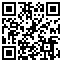 